O型A型AB型B型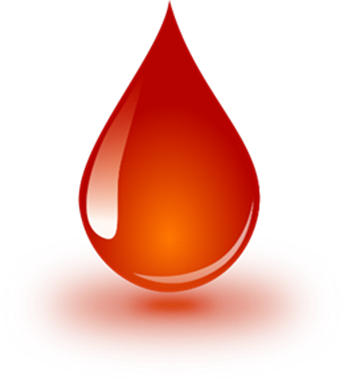 